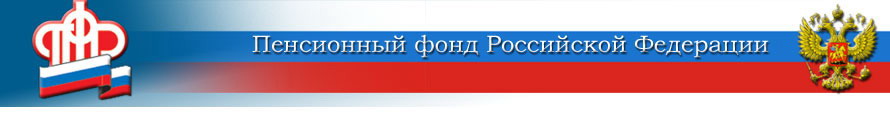 ГОСУДАРСТВЕННОЕ УЧРЕЖДЕНИЕ –ОТДЕЛЕНИЕ ПЕНСИОННОГО ФОНДА РОССИЙСКОЙ ФЕДЕРАЦИИПО ЯРОСЛАВСКОЙ ОБЛАСТИИзменить решение о смене пенсионного фонда можно до конца декабряРеализовать своё право на выбор страховщика по управлению средствами пенсионных накоплений можно не чаще одного раза в год, подав заявление о переходе (о досрочном переходе) в Пенсионный фонд Российской Федерации (ПФР) или в негосударственный пенсионный фонд (НПФ) не позднее 1 декабря.Граждане, которые в течение 2020 года подали заявление о переводе пенсионных накоплений в новый пенсионный фонд, могут до конца года изменить своё решение и отказаться от такого перевода. Для этого необходимо подать соответствующее уведомление в любую клиентскую службу Пенсионного фонда России или через личный кабинет на портале Госуслуг.Уведомление в ПФР подаётся лично либо через представителя, для подачи уведомления через портал Госуслуг необходима электронная квалифицированная подпись. Она выдаётся удостоверяющими центрами, аккредитованными Минкомсвязью России.Уточнить, какой страховщик управляет пенсионными накоплениями, и подавалось ли заявление о его смене в этом году, можно в клиентской службе Пенсионного фонда России или личном кабинете на сайте ПФР и портале Госуслуг.Обращаем внимание! В настоящее время приём граждан в клиентских службах осуществляется по предварительной записи.Пресс-служба Отделения ПФРпо Ярославской области150049 г. Ярославль,проезд Ухтомского, д. 5Пресс-служба: (4852) 59 01 96Факс: (4852) 59 02 82E-mail: smi@086.pfr.ru